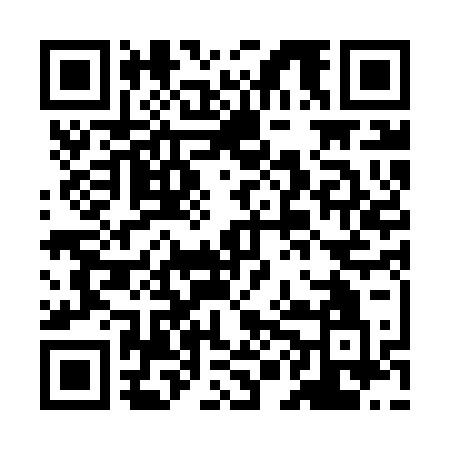 Ramadan times for Tobraselja, EstoniaMon 11 Mar 2024 - Wed 10 Apr 2024High Latitude Method: Angle Based RulePrayer Calculation Method: Muslim World LeagueAsar Calculation Method: HanafiPrayer times provided by https://www.salahtimes.comDateDayFajrSuhurSunriseDhuhrAsrIftarMaghribIsha11Mon4:304:306:4412:274:076:126:128:1812Tue4:274:276:4112:274:096:146:148:2113Wed4:244:246:3812:274:116:176:178:2314Thu4:214:216:3612:274:136:196:198:2615Fri4:174:176:3312:264:146:216:218:2916Sat4:144:146:3012:264:166:236:238:3117Sun4:114:116:2712:264:186:266:268:3418Mon4:074:076:2412:254:206:286:288:3719Tue4:044:046:2112:254:226:306:308:3920Wed4:004:006:1812:254:246:336:338:4221Thu3:573:576:1612:254:256:356:358:4522Fri3:533:536:1312:244:276:376:378:4823Sat3:503:506:1012:244:296:396:398:5124Sun3:463:466:0712:244:316:426:428:5425Mon3:423:426:0412:234:336:446:448:5726Tue3:393:396:0112:234:346:466:469:0027Wed3:353:355:5812:234:366:486:489:0328Thu3:313:315:5612:234:386:516:519:0629Fri3:273:275:5312:224:396:536:539:0930Sat3:233:235:5012:224:416:556:559:1231Sun4:194:196:471:225:437:587:5810:161Mon4:154:156:441:215:458:008:0010:192Tue4:114:116:411:215:468:028:0210:223Wed4:074:076:381:215:488:048:0410:264Thu4:034:036:361:205:508:078:0710:295Fri3:583:586:331:205:518:098:0910:336Sat3:543:546:301:205:538:118:1110:367Sun3:503:506:271:205:548:138:1310:408Mon3:453:456:241:195:568:168:1610:449Tue3:403:406:211:195:588:188:1810:4810Wed3:353:356:191:195:598:208:2010:52